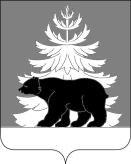 РОССИЙСКАЯ ФЕДЕРАЦИЯИРКУТСКАЯ ОБЛАСТЬАдминистрацияЗиминского районного муниципального образованияП О С Т А Н О В Л Е Н И Е                       от                                              г. Зима                              №    О внесении изменений в Схему размещениярекламных конструкций на территорииЗиминского районного муниципальногообразованияВ соответствии с  частью 5.8 статьи 19 Федерального закона от 13.03.2006 № 38-ФЗ «О рекламе», пунктом 15.1 части 1 статьи 15  Федерального закона  от  06.10.2003 № 131-ФЗ «Об общих принципах организации местного самоуправления в Российской Федерации», постановлением Правительства Иркутской области от 12.09.2013 № 352-пп   «Об утверждении Положения о порядке предварительного согласования схем размещения рекламных конструкций и вносимых в них изменений муниципальных образований Иркутской области», учитывая предварительное согласование службы архитектуры Иркутской области от 03.08.2021 № 02-82-903/21 о внесении изменений в схему размещения рекламных конструкций и руководствуясь статьями 22, 46 Устава Зиминского районного муниципального образования, администрация Зиминского районного муниципального образованияПОСТАНОВЛЯЕТ: Внести  в часть II «Альбом схем (карт) размещения отдельных рекламных конструкций на местности» Схемы размещения рекламных конструкций на территории Зиминского районного муниципального образования, утверждённую постановлением администрации Зиминского районного муниципального образования от 02.07.2014 № 846 «Об утверждении Схемы размещения рекламных конструкций на территории Зиминского районного муниципального образования» (далее - Схема) , следующие изменения:1.1  таблицы «Сравнительная таблица адресных реестров установки и эксплуатации рекламных конструкций на территории Зиминского районного муниципального образования» и «Адресный реестр установки и эксплуатации рекламных конструкций» изложить в новой редакции (приложения 1, 2);1.2 карты размещения рекламных конструкций № 14 и № 17  изложить в новой редакции (приложения 3,4).2. Настоящее постановление опубликовать в информационно-аналитическом, общественно-политическом еженедельнике «Вестник района» и  разместить на официальном сайте администрации Зиминского районного муниципального образования www.rzima.ru  в информационно-телекоммуникационной сети «Интернет».3. Настоящее постановление вступает в силу после дня его официального опубликования.4. Контроль исполнения настоящего постановления оставляю за собой.И.о. главы администрации Зиминского районного муниципального образования                                                           А.А. Ширяев